МЕСТНАЯ АДМИНИСТРАЦИЯ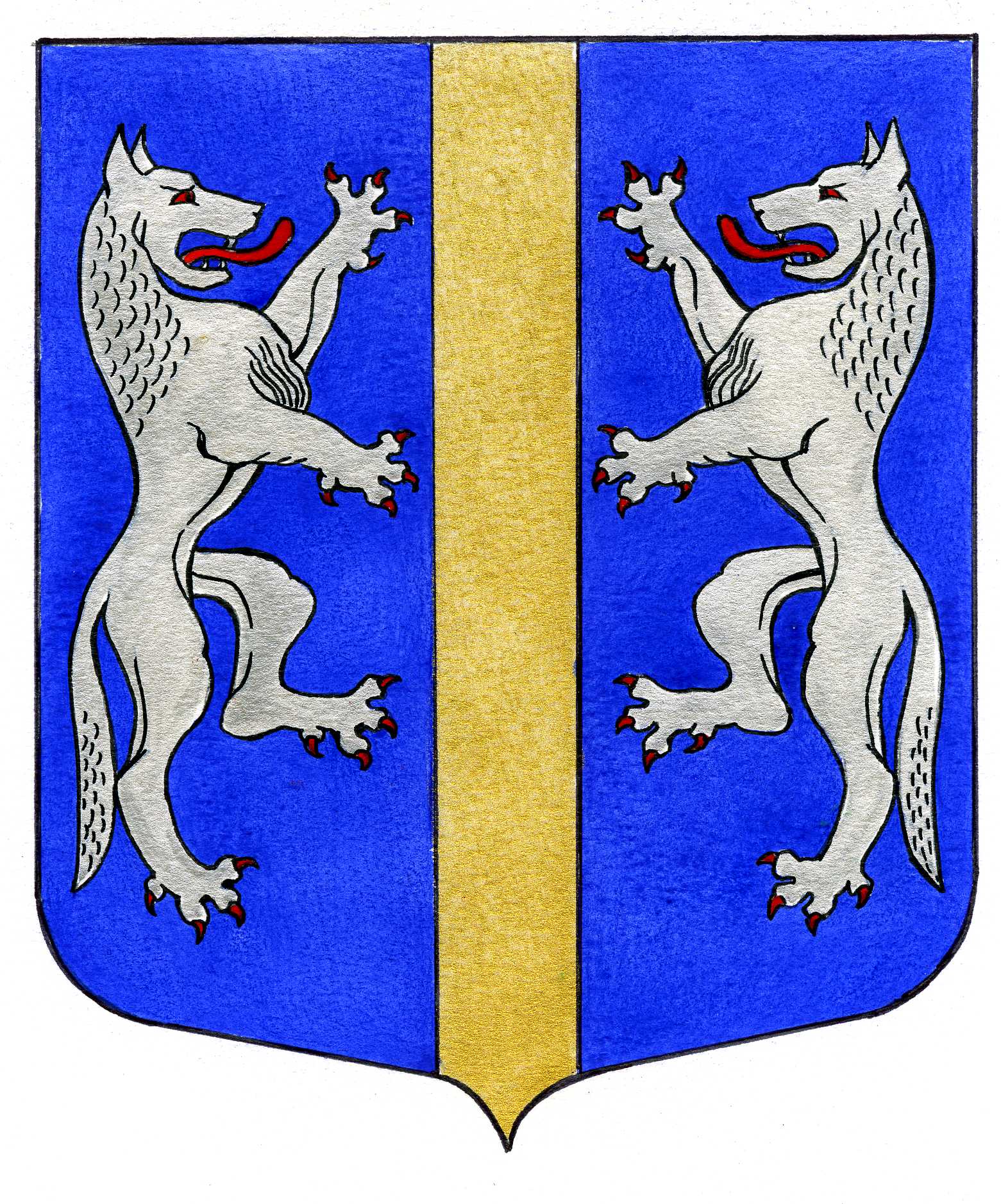 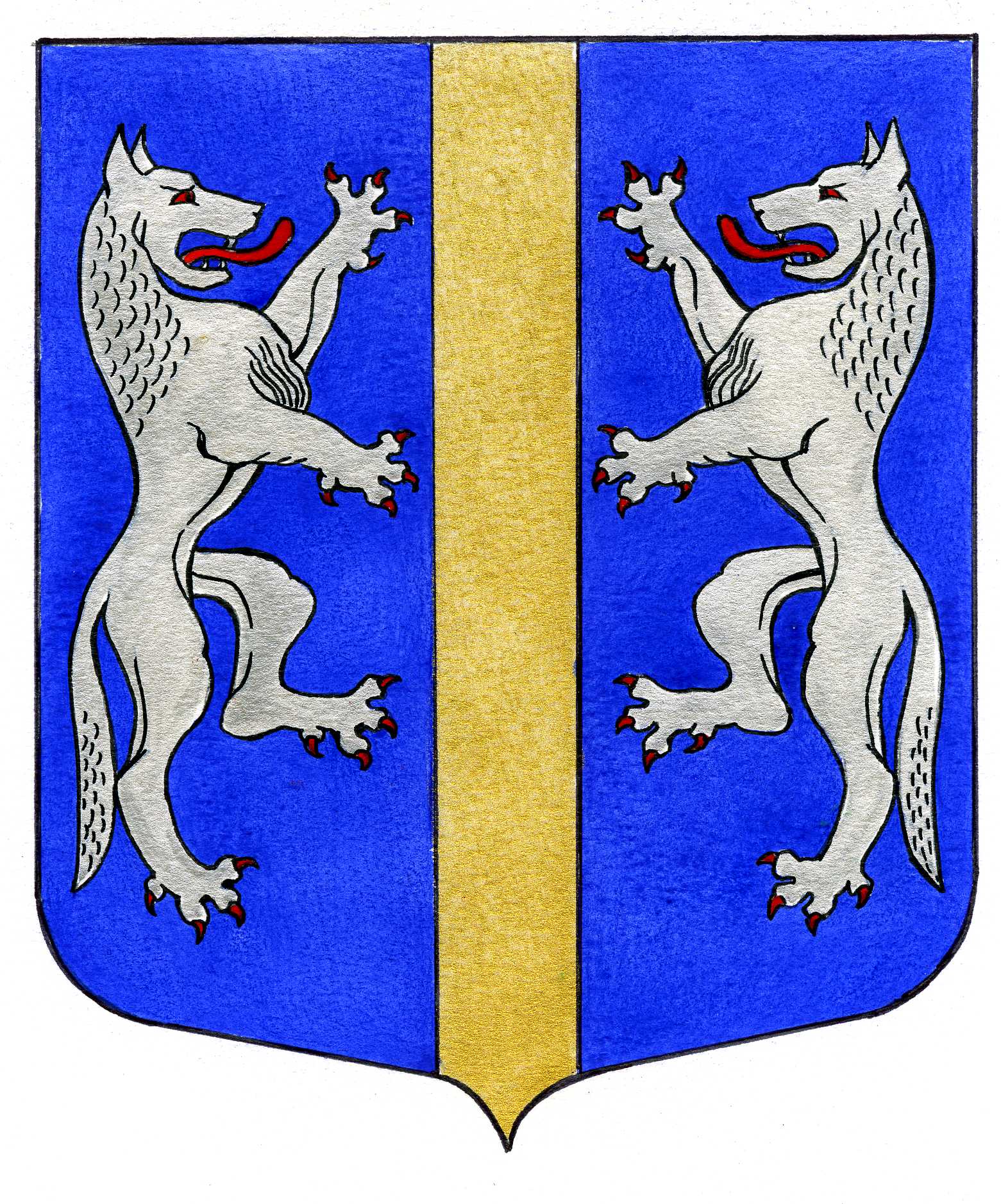 ВНУТРИГОРОДСКОГО МУНИЦИПАЛЬНОГО ОБРАЗОВАНИЯСАНКТ-ПЕТЕРБУРГАМУНИЦИПАЛЬНЫЙ ОКРУГ ВОЛКОВСКОЕ__________________________________________________________________________________ПОСТАНОВЛЕНИЕ15.10.2013						                                                                          № 37Об утверждении Порядка осуществления бюджетных полномочий главного администратора доходов, являющегося органом местногосамоуправления внутригородского муниципального образованияСанкт-Петербурга муниципальный округ Волковское.                                                                              В соответствии со статьей 160.1 Бюджетного кодекса Российской Федерации, Местная АдминистрацияПОСТАНОВЛЯЕТ:1. Утвердить прилагаемый Порядок осуществления бюджетных полномочий главного администратора доходов, являющегося органом местного самоуправления внутригородского муниципального образования Санкт-Петербурга муниципальный округ Волковское.2. Настоящее постановление вступает в силу со дня его издания.3. Контроль за выполнением постановления оставляю за собой.Глава Местной Администрации 					                                           А.М. МигасПриложение к постановлениюМестной Администрацииот 15.10.2013 № 37ПОРЯДОК осуществления бюджетных полномочий главного администратора доходов,являющегося органом местного самоуправления внутригородского муниципального образования Санкт-Петербурга муниципальный округ Волковское1. Настоящий Порядок осуществления бюджетных  полномочий главным администратором доходов бюджета внутригородского муниципального образования Санкт-Петербурга муниципальный округ Волковское (далее – Порядок), разработан в соответствии с  Бюджетным Кодексом Российской Федерации.2. Главный администратор доходов бюджета внутригородского муниципального образования Санкт-Петербурга муниципальный округ Волковское обладает следующими бюджетными полномочиями:- формирует перечень подведомственных ему администраторов доходов бюджета.- представляет сведения и расчеты по администрируемым платежам, необходимые для составления среднесрочного финансового плана и  проекта бюджета.- представляет сведения для составления и ведения кассового плана.- формирует и представляет бюджетную отчетность главного администратора доходов бюджета.- осуществляет  иные  бюджетные  полномочия,  установленные Бюджетным кодексом Российской  Федерации и принимаемыми в соответствии с ним  нормативными  правовыми  актами  (муниципальными правовыми актами), регулирующими бюджетные правоотношения.3. Администратор доходов бюджета внутригородского муниципального образования Санкт-Петербурга муниципальный округ Волковское обладает следующими бюджетными полномочиями:- осуществляет начисление, учет и контроль за правильностью исчисления, полнотой и своевременностью осуществления платежей в бюджет, пеней и штрафов по ним;- осуществляет взыскание задолженности по платежам в бюджет, пеней и штрафов;- принимает решение о возврате излишне уплаченных (взысканных) платежей в бюджет, пеней и штрафов, а также процентов за несвоевременное осуществление такого возврата и процентов, начисленных на излишне взысканные суммы, и представляет поручение в орган Федерального казначейства для осуществления возврата в порядке, установленном Министерством финансов Российской Федерации;- принимает решение о зачете (уточнении) платежей в бюджеты бюджетной системы Российской Федерации и представляет уведомление в орган Федерального казначейства;- в случае и порядке, установленных главным администратором доходов бюджета формирует и представляет главному администратору доходов бюджета сведения и бюджетную отчетность, необходимые для осуществления полномочий соответствующего главного администратора доходов бюджета;- осуществляет иные бюджетные полномочия, установленные Бюджетным кодексом и принимаемыми в соответствии с ним нормативными правовыми актами (муниципальными правовыми актами), регулирующими бюджетные правоотношения.4. В случае отсутствия подведомственных главному администратору доходов бюджета внутригородского муниципального образования Санкт-Петербурга муниципальный округ Волковское администраторов, главный администратор осуществляет функции главного администратора  и  администратора доходов бюджета внутригородского муниципального образования Санкт-Петербурга муниципальный округ Волковское.5. Главный администратор доходов бюджета внутригородского муниципального образования Санкт-Петербурга муниципальный округ Волковское осуществляет внутренний финансовый контроль, направленный на соблюдение внутренних стандартов и процедур составления и исполнения бюджета по доходам, составления бюджетной отчетности и ведения бюджетного учета этим главным администратором доходов бюджета и подведомственными администраторами доходов бюджета внутригородского муниципального образования Санкт-Петербурга муниципальный округ Волковское.